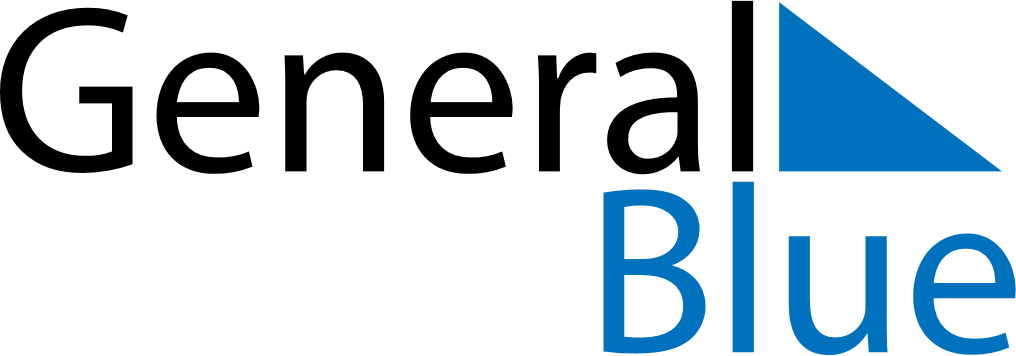 November 2030November 2030November 2030VietnamVietnamMONTUEWEDTHUFRISATSUN123456789101112131415161718192021222324Vietnamese Teacher’s Day252627282930